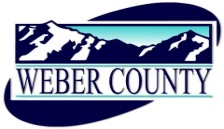 Notice of a Regular Commission Meeting of the Board of County Commissioners of Weber County, UtahPUBLIC NOTICE is hereby given that the Board of Commissioners of Weber County, Utah will hold a regular commission meeting in the Commission Chambers of the Weber Center, 2380 Washington Boulevard, Ogden, Utah, commencing at 10:00 a.m. on Tuesday, the 24th day of May 2016.The agenda for the meeting consists of the following:Welcome – Commissioner GibsonInvocation –  Commissioner EbertPledge of Allegiance – Holin WilbanksThought of the Day – Commissioner BellConsent ItemsRequest for approval of purchase orders in the amount of $74,284.89.Request for approval of warrants #404955-#405191 in the amount of $3,213,760.95. Request for approval of minutes for the meeting held on May 17, 2016. Request for approval of ACH payment to the US Bank in the amount of $133, 757.80 for purchasing card transactions made through the billing cycle ending May 16, 2016.Request from the Weber County Tax Review Committee for approval of recommendations for second extensions on the following properties:Parcel #09-169-0006Parcel #05-111-0003Parcel #04-061-0033Request from the Weber County Tax Review Committee for approval of recommendation for approval of a refund for over payment on property tax for Parcel #10-069-0001.Request for approval of Modification No. 2 to Inmate Telephone Vending Agreement by and between Weber County and Global Tel-Link/Inmate Telephone, Inc., to amend and revise FCC mandated rates and charges for inmate telephone services, transactions fees, and other requirements. (Original contract - #2005-66; Modification no. 1- #2009-97).Request from the Weber Morgan-Health Department for approval to surplus five vehicles. Request for approval of a Real Property Lease Agreement Extension by and between Weber County and Summers & Summers, LLC for a one-year extension of Contract 2013-168.Action ItemsRequest for consideration and/or action on a Request (ZTA 2015-03) to amend Section 101-1-7 (Definitions); Title 108, Chapter 2 (Ogden Valley Architectural, Landscape and Screening Design Standards); Title 108, Chapter 8 (Parking and Loading Space, Vehicle Traffic and Access Regulations); Title 108, Chapter 19 (Accessory Apartments); and Title 110, Chapter 2 (Ogden Valley Signs) within the County Land Use Code. (These proposed amendments were previously discussed at a public hearing held on the 22nd day of December, 2015.Presenter: Scott MendozaRequest for approval of a Non-Exclusive Facilities License Agreement by and between Weber County and TXOX Communications, LLC allowing TXOX to place a rooftop signal station on Weber Count Sports Complex’s South Building. Presenter: Jennifer GrahamRequest for approval of a contract by and between Weber County and 5050bmx/Eddie Buckley to have the 5050bmx bike show at the 2016 Weber County Fair.Presenter: Jennifer GrahamRequest for approval of a contract by and between Weber County and Jeremy Horn’s Elite Fight Night to have Jeremy Horn’s Elite Fight Night at the 2016 Weber County Fair.Presenter: Jennifer GrahamRequest for approval of a contract by and between Weber County and Robots and Cars Entertainment, Inc. to have two transforming drive robots at the 2016 Weber County Fair.Presenter: Jennifer GrahamRequest from the Weber County Recreation, Arts, Museums and Parks Board for approval of EZ Grant recommendations, (see attached list).Presenter: Holin WilbanksG. 	AdjournCERTIFICATE OF POSTINGThe undersigned, duly appointed Administrative Coordinator in the County Commission Office does hereby certify that the above Notice and Agenda were posted as required by law this 23rd day of May 2016. 											_______________________________									   Shelly HalacyIn compliance with the Americans with Disabilities Act, persons needing auxiliary services for these meetings should call the Weber County Commission Office at 801-399-8406 at least 24 hours prior to the meeting. This meeting is streamed live.